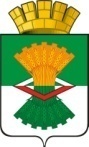 АДМИНИСТРАЦИЯ МАХНЁВСКОГО МУНИЦИПАЛЬНОГО ОБРАЗОВАНИЯ ПОСТАНОВЛЕНИЕ12 июля 2019  №514пгт.МахнёвоОб утверждении программы«Комплексное развитие социальной инфраструктуры Махнёвского муниципального образования до 2032 года»В соответствии со статьей 8 Градостроительного кодекса Российской Федерации, статьей 17 Федерального закона от 06.10.2003 N 131-ФЗ «Об общих принципах организации местного самоуправления в Российской Федерации», Постановлением Правительства Российской Федерации от 14.06.2013 № 502 «Об утверждении требований к программам комплексного развития систем коммунальной инфраструктуры поселений, городских округов», руководствуясь Уставом Махнёвского муниципального образования, постановляЮ:	1. Утвердить программу «Комплексное развитие социальной  инфраструктуры Махнёвского муниципального образования до 2032 года» (прилагается).	2. Настоящее постановление разместить на официальном сайте Махнёвского муниципального образования в сети «Интернет».3.Контроль за выполнением настоящего постановления возложить на  заместителя главы Администрации Махнёвского муниципального образования по социальным вопросам.Глава  Махнёвского муниципального образования                          А.В.Лызлов